О внесении изменений в приказ министерства управления финансами Самарской области от 24.12.2020 № 01-07/87н «Об утверждении Порядка исполнения областного бюджета по расходам и источникам финансирования дефицита областного бюджета и признании утратившими силу отдельных приказов министерства управления финансами Самарской области»В соответствии с Положением о министерстве управления финансами Самарской области, утвержденным постановлением Правительства Самарской области от 21.11.2008 № 447, ПРИКАЗЫВАЮ:1. Внести в приказ министерства управления финансами Самарской области от 24.12.2020 № 01-07/87н «Об утверждении Порядка исполнения областного бюджета по расходам и источникам финансирования дефицита областного бюджета и признании утратившими силу отдельных приказов министерства управления финансами Самарской области» следующие изменения:в Порядке исполнения областного бюджета по расходам и источникам финансирования дефицита областного бюджета:в пункте 4.2:в абзацах первом и втором слова «бюджетного обязательства в текущем финансовом году» заменить словом «договора»;дополнить абзацем следующего содержания:«Установить, что при исполнении областного бюджета на 2022 год и на плановый период 2023 и 2024 годов оплата авансовых платежей  по договорам за счет средств областного бюджета производится с учетом особенностей, установленных Правительством Самарской области.».2. Опубликовать настоящий приказ на официальном сайте Правительства Самарской области в информационно-телекоммуникационной сети Интернет.3. Настоящий приказ вступает в силу со дня его официального опубликования.Стёпкина 2215677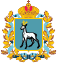 МИНИСТЕРСТВО УПРАВЛЕНИЯ ФИНАНСАМИСАМАРСКОЙ ОБЛАСТИПРИКАЗ№  г.Самара